Załącznik Nr 2 do SIWZDane dotyczące Wykonawcy

Nazwa:	................................................
		
Siedziba:	................................................	
Imię Nazwisko osoby (osób) upoważnionych do podpisania umowy…………………………………………………………………………………Adres poczty elektronicznej: 	................................................			
Numer telefonu:		...................................... 	
Numer faksu:		......................................	
Numer NIP/Pesel:			................................................FORMULARZ  OFERTOWY Przystępując do udziału w postępowaniu o udzielenie zamówienia w trybie przetargu nieograniczonego na podstawie art. 39 ustawy Pzp, Nr: ADP.2301.15.2020 na: Świadczenie usług telekomunikacyjnych wraz z dostawą telefonów komórkowych na potrzeby Uniwersytetu Jana Kochanowskiego w Kielcach  zgodnie z wymaganiami określonymi w SIWZ, składamy ofertę:Oświadczamy, że zapoznaliśmy się ze specyfikacją istotnych warunków zamówienia i nie wnosimy do niej zastrzeżeń oraz zdobyliśmy konieczne informacje potrzebne do właściwego wykonania zamówienia.Oświadczamy, że wymagane przez Zamawiającego czynności bezpośrednio związane z realizacją przedmiotu zamówienia, wyszczególnione w SIWZ (Rozdział III pkt 17), będą wykonywane przez osoby zatrudnione na umowę o pracę.Oferujemy wykonanie zamówienia w pełnym rzeczowym zakresie, zgodnie z opisem przedmiotu zamówienia, za łączną cenę:cena brutto (za okres 24 miesięcy): ………………………………………………….. złotych,  zgodnie z poniższą tabelą.Tabela A: Zestawienie kosztów świadczenia przedmiotu zamówienia:Tabela B: Miesięczny ruch z telefonów stacjonarnych:Tabela C: Miesięczny ruch z telefonów komórkowych:Dodatkowe usługi w ramach realizacji przedmiotu zamówienia:*Dołączyć szczegółowy opis warunkówOferujemy następujące modele telefonów w poszczególnych grupach, spełniające wymagania opisane w opisie przedmiotu zamówienia Zamawiającego: Posiadamy:Osoby uprawnione do kontaktów w celu realizacji przedmiotu zamówienia:opiekun techniczny: ……………………………………., tel:………………………………….., email:…………………………………….,opiekun handlowy: ……………………………………., tel:………………………………….., email:……………………………………..oświadczamy, że cena brutto obejmuje wszystkie koszty wykonania zamówienia, które poniesie Wykonawca oraz w toku realizacji zamówienia nie ulegnie zmianie;wadium w wysokości 10.000,00 zł wniesione zostało w formie.............  Zwrotu wadium prosimy dokonać na konto Nr: ..................................(wypełnić w przypadku wniesienia wadium w formie pieniądza),oświadczamy, że przedmiot zamówienia wykonamy samodzielnie, z wyjątkiem: ........................................................ (należy wskazać usługi/zakres prac, które będą wykonywać podwykonawcy w przypadku zadeklarowania powierzenia im wykonania części zamówienia i nazwę podwykonawcy),oświadczamy, że uzyskaliśmy od Zamawiającego wszelkie informacje niezbędne do rzetelnego sporządzenia niniejszej oferty zgodnie z wymogami określonymi w SIWZ;oświadczamy, że zapoznaliśmy się z SIWZ i istotnymi postanowieniami umowy i nie wnosimy żadnych zastrzeżeń oraz uznajemy się za związanych określonymi w niej zasadami postępowania, przez okres 30 dni od daty otwarcia ofert;oświadczamy, że oferowany przedmiot zamówienia zgodny jest z wymaganiami i warunkami opisanymi przez Zamawiającego w SIWZ;oświadczamy, że zobowiązujemy się, w przypadku wyboru naszej oferty, do zawarcia umowy na warunkach, w miejscu i terminie określonym przez Zamawiającego;zawarcie umowy jest jednoznaczne z wyrażeniem zgody na przetwarzanie danych w zakresie niezbędnym do jej zrealizowania;oświadczamy, że jesteśmy (jestem) upoważnieni do reprezentowania Wykonawcy;oświadczamy, iż informacje i dokumenty zawarte w ofercie na stronach nr od … do … stanowią tajemnicę przedsiębiorstwa w rozumieniu przepisów o zwalczaniu nieuczciwej konkurencji (Zamawiający wskazuje, iż zgodnie z art. 8 ust. 3 ustawy Wykonawca nie może zastrzec informacji, o których mowa w art. 86 ust. 4 ustawy);jesteśmy (jestem)  małym lub średnim przedsiębiorcą 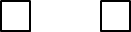 			TAK	     NIE		- oświadczamy, że wszystkie kartki naszej oferty łącznie ze wszystkimi załącznikami są ponumerowane i cała  oferta składa się z .............  kartek.Załącznikami do niniejszej oferty są:........................................................................................................................................	   ……………………………………………………….           (Miejscowość, data)                                           	        (Podpis/y osoby/osób upoważnionych								do reprezentowania Wykonawcy).Lp.Rodzaj kosztuCena jednostkowa nettoCena jednostkowa bruttoIlośćokresRazem bruttoD x E X FABCDEFG1Uruchomienie usług112Aparaty komórkowe1891390 jednoczesnych połączeń zewnętrznych – redundantnie w dwóch lokalizacjach w Kielcach124430 jednoczesnych połączeń zewnętrznych – redundantnie w jednej lokalizacji w Piotrkowie Tryb.12452 jednoczesne połączenia zewnętrzne w jednej lokalizacji w Sandomierzu1246Abonament miesięczny – grupowe wysyłanie sms-ów1247Abonament miesięczny – telefony stacjonarne Kielce1248Abonament miesięczny – telefony stacjonarne Piotrków Trybunalski1249Abonament miesięczny – telefony stacjonarne Sandomierz12410Abonament miesięczny komórkowy z aparatem Grupy A112411Abonament miesięczny komórkowy z aparatem Grupy B242412Abonament miesięczny komórkowy z aparatem Grupy C562412Abonament miesięczny komórkowy z aparatem Grupy D672414Abonament miesięczny komórkowy z aparatem Grupy E172415Abonament miesięczny komórkowy z aparatem Grupy F142416Mobilny dostęp do sieci Internet ze stałym adresem IP z aparatem Grupy A12417Mobilny dostęp do sieci Internet ze stałym adresem IP z aparatem Grupy B22418Mobilny dostęp do sieci Internet ze stałym adresem IP z aparatem Grupy C32419Mobilny dostęp do sieci Internet ze stałym adresem IP z aparatem Grupy F22420Abonament karty SIM bez aparatu 62421Abonament dodatkowej karty SIM bez aparatu (opcjonalnie) 202422Koszt rozmów z telefonów stacjonarnych wynikający z ruchu w Tabeli B12423Koszt rozmów z telefonów komórkowych wynikający z ruchu w Tabeli C124RAZEM:RAZEM:RAZEM:RAZEM:RAZEM:RAZEM:Miesięczny koszt rozmów telefonicznych na podstawie średniego miesięcznego czasu rozmów określonego w Tabeli B kolumna 3 (z podziałem na kierunki)Miesięczny koszt rozmów telefonicznych na podstawie średniego miesięcznego czasu rozmów określonego w Tabeli B kolumna 3 (z podziałem na kierunki)Miesięczny koszt rozmów telefonicznych na podstawie średniego miesięcznego czasu rozmów określonego w Tabeli B kolumna 3 (z podziałem na kierunki)Miesięczny koszt rozmów telefonicznych na podstawie średniego miesięcznego czasu rozmów określonego w Tabeli B kolumna 3 (z podziałem na kierunki)Rodzaj połączeniaJednostkowy koszt netto za minutę (60 sekund)Limit miesięczny minut(1 okres rozliczeniowy) ustalony dla przedmiotowego zamówienia do obliczenia ceny ofertyKoszt łączny bruttoLokalne, strefowe i międzystrefowe60000 minutDo sieci komórkowych 10000 minutMiędzynarodowe150 minutSuma:Suma:Suma:Miesięczny koszt ruchu telefonicznych na podstawie średniego ruchu z telefonów komórkowych określonego w Tabeli C kolumna 3 (z podziałem na kierunki/usługi)Miesięczny koszt ruchu telefonicznych na podstawie średniego ruchu z telefonów komórkowych określonego w Tabeli C kolumna 3 (z podziałem na kierunki/usługi)Miesięczny koszt ruchu telefonicznych na podstawie średniego ruchu z telefonów komórkowych określonego w Tabeli C kolumna 3 (z podziałem na kierunki/usługi)Miesięczny koszt ruchu telefonicznych na podstawie średniego ruchu z telefonów komórkowych określonego w Tabeli C kolumna 3 (z podziałem na kierunki/usługi)Rodzaj połączeniaJednostkowy koszt nettoza minutę (60 sekund)Limit miesięczny czasu połączeń (1 okres rozliczeniowy) ustalony dla przedmiotowego zamówienia do obliczenia ceny ofertyKoszt łączny bruttoPołączenia do sieci komórkowych25000 minutPołączenia stacjonarne Polska2000 minutPołączenia w roamingu250 minutPołączenia międzynarodowe10 minutPołączenia na infolinie/BOK20 minutSms20000mms50suma:suma:suma:Nielimitowane połączenia z telefonów komórkowych na terenie Polski (z wyłączeniem numerów specjalnych)TAK / NIENielimitowane połączenia z telefonów stacjonarnych na terenie Polski (z wyłączeniem numerów specjalnych)TAK / NIEzwiększenie limitu Internetu na kartę SIM do wysokości 20 GBTAK / NIEPakiet minut w roamingu*TAK / NIEpakiet internetu w roamingu*(min. 3 GB)TAK / NIELp.Nazwa grupyModel telefonu oferowanego przez WykonawcęOferowana ilość[szt.]Grupa A11Grupa B24Grupa C56Grupa D67Grupa E17Grupa F14ŁĄCZNA ILOŚĆ APARATÓW TELEFONICZNYCH:ŁĄCZNA ILOŚĆ APARATÓW TELEFONICZNYCH:ŁĄCZNA ILOŚĆ APARATÓW TELEFONICZNYCH:189wpis do rejestru przedsiębiorców telekomunikacyjnych zgodnie z art. 10 ust. 1 Ustawy z dnia 16 lipca 2004 r. – Prawo Telekomunikacyjne ( Dz. U. z 2019, poz. 2460 ze zm.)TAK / NIE